          №59 /2022                                                                                                                28.12.2022 гПрокуратурой Яльчикского района выявлены нарушения земельного, бюджетного законодательстваПрокуратурой Яльчикского района проанализирована деятельность администрации Большетаябинского сельского поселения Яльчикского района Чувашской Республики (далее – Администрация), в ходе которой выявлены нарушения земельного, бюджетного законодательства.Так, постановлением Администрации сельского поселения от 22.10.2019 
№ 50 утверждена Муниципальная программа «Использование и охрана земель Большетаябинского сельского поселения Яльчикского района Чувашской Республики на 2019-2022 годы» (далее по тексту – Муниципальная программа, Программа).Исходя из паспорта указанной Муниципальной программы усматривается, что Муниципальная программа финансирования не требует.Между тем, для реализации подавляющего большинства основных мероприятий Программы необходимо финансирование, однако, Администрация сельского поселения, вопреки положениям ст.13 ЗК РФ, ст.179 БК РФ, к реализации полномочий в сфере использования и охраны земель подходит формально, из чего следует, что фактически Муниципальная программа на территории сельского поселения не реализуется. Аналогичные нарушения выявлены в деятельности еще 7 администраций сельских поселений района.В целях устранения выявленных нарушений прокуратурой района в адрес глав сельских поселений внесены соответствующие представления, которые находятся на рассмотрении.Прокурор Яльчикского района советник юстиции                                                                                 А.Н. КудряшовПрокуратура Яльчикского района предостерегла образовательные организации по принятию мер, направленных на обеспечение безопасности жизни и здоровья детейВ ходе проведенного прокуратурой района мониторинга соблюдения законодательства о безопасности выявлены нарушения в деятельности МБДОУ ДС «Солнышко» с. Яльчики.В соответствии с требованиями федерального законодательства и Правил благоустройства территории Яльчикского сельского поселения для предотвращения падения снега и сосулек с крыш зданий последние должны регулярно очищаться организациями, являющимися владельцами зданий, в чьем управлении они находятся, с обязательным применением мер предосторожности для обеспечения безопасного движения пешеходов и сохранности деревьев, кустарников, вывесок и т.п. Между тем, в ходе мониторинга установлено, на территории МБДОУ ДС «Солнышко» с. Яльчики площадки и ступеньки перед входными дверями в здание учреждения песком, пескосоляной смесью или иными противогололедными материалами в достаточной мере не посыпаны, должным образом меры для ликвидации скользкости не приняты. Несвоевременное принятие мер по устранению скользкости может привести к травмированию и гибели граждан, в том числе несовершеннолетних.Аналогичные нарушения выявлены в деятельности МБДОУ ДС «Шевле» с. Яльчики.Ввиду вышеизложенного руководители образовательных организаций предостережены о недопустимости нарушения вышеуказанных требований законодательства, регламентирующего охрану жизни и здоровья воспитанников.Прокурор Яльчикского района советник юстиции                                                                                 А.Н. КудряшовПрокуратурой Яльчикского района опротестованы незаконные правовые акты в сфере градостроительстваПрокуратурой Яльчикского района проведен анализ соответствия нормативно-правовых актов сельских поселений в сфере градостроительства требованиям действующего законодательства, в ходе которого выявлены нарушения федерального законодательства.Так, к примеру, постановлением администрации Малотаябинского сельского поселения от 26.01.2018 № 5 (в ред. от 20.11.2018) утвержден Административный регламент по предоставлению муниципальной услуги «Подготовка и выдача градостроительных планов земельных участков» (далее – Регламент).Указанный Регламент в нарушение ч. 6.1. ст. 57.3 Градостроительного кодекса Российской Федерации (далее – ГрК РФ) не содержит такого способа подачи документов, как использование государственных информационных систем обеспечения градостроительной деятельности с функциями автоматизированной информационно-аналитической поддержки осуществления полномочий в области градостроительной деятельности (введен Федеральным законом от 01.07.2021 № 275-ФЗ).Согласно п. 3.1.4 Регламента, технические условия подлежат представлению в администрацию сельского поселения в срок до 7 (семи) рабочих дней, что противоречит требованиям ч.7 ст. 57.3 ГрК РФ, согласно которой срок предоставления составляет пять рабочих дней.Не соответствует ч. 3 ст. 57.3 информация, содержащаяся в градостроительном плане, указанная в п. 2.4 Регламента.Имеются и иные несоответствия Градостроительному кодексу Российской Федерации.Ввиду изложенного на указанный нормативно-правовой акт прокуратурой района принесен протест, по результатам рассмотрения которого разработан и направлен на согласование в прокуратуру района проект соответствующего постановления.Аналогичные нарушения выявлены в деятельного остальных 8 сельских поселений района, однако, на сегодняшний день проекты соответствующих постановлений в прокуратуру района не представлены.Устранение указанных нарушений находится на контроле прокуратуры района.Прокурор Яльчикского района советник юстиции                                                                                 А.Н. КудряшовИнформационный бюллетень «Вестник Кильдюшевского сельского поселения Яльчикского района Чувашской Республики» отпечатан  в администрации Кильдюшевского сельского поселения Яльчикского района Чувашской Республики.Адрес: д. Кильдюшево, ул. 40 лет Победы, дом №20                                                              Тираж -  10 э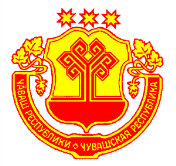 Информационный бюллетеньВестник Кильдюшевского сельского поселения Яльчикского районаУТВЕРЖДЕНРешением Собрания депутатов Кильдюшевского сельского поселения Яльчикского района № 1/2 “22” января 2008г.